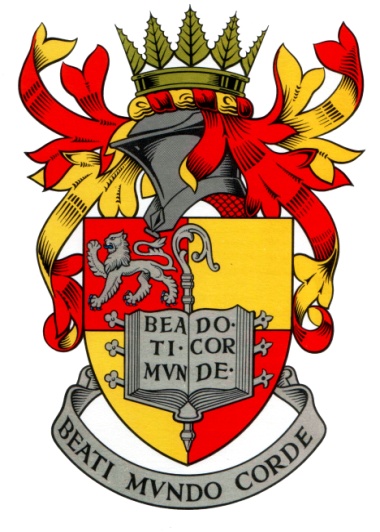 Birkenhead SchoolApplication FormBIRKENHEAD SCHOOLAPPLICATION FORMPost Applied for ............................................................................................... (Full-time / Part-time)Employment history (most recent first)Education and qualificationsRefereesAs a community we are committed to safeguarding and promoting the welfare of children. In keeping with recommended Safer Recruitment procedures:
The interview process for short-listed candidates will explore suitability to work with children, as well as suitability for the post.  It is the School’s normal practice to take up references before interview.The School may contact any previous employerThe School is required to verify the identity of applicants. If you are short-listed for interview     please bring with you your passport or driving licence and a recent utility bill or other document addressed to you at your home address. (Original documents only, please).
The successful applicant will be required to:Obtain and provide to the School a ‘disclosure’ through the Disclosure and Barring Service.Complete an occupational health questionnaire and may be required to undergo a medical examination. Provide evidence of relevant qualifications.DeclarationI confirm that the information I have given on this form is correct and complete and that misleading statements may be sufficient for cancelling any agreements made.  Signed  ……………………………………………….Date  ………………………………Surname Forenames Forenames Title Address Address Address Address Home telephone Home e-mail Mobile telephone Home telephone Home e-mail Mobile telephone Home telephone Home e-mail Mobile telephone Home telephone Home e-mail Mobile telephone Nationality Nationality Date of birth Date of birth Teacher reference number (where applicable) : Teacher reference number (where applicable) : Teacher reference number (where applicable) : Teacher reference number (where applicable) : Present EmployerPresent EmployerPresent EmployerPresent EmployerPost heldPost heldDate position commenced Date position commenced Summary of duties Summary of duties Summary of duties Summary of duties Current Salary (& Benefits)Current Salary (& Benefits)Period of notice required Period of notice required EmployerPositionFromToReason for leavingSchool/University/InstituteFrom ToQualifications obtained.(Include degree class and A level grades where appropriate).Names, addresses and where possible telephone numbers and e-mail addresses of two referees.  One should be your present employer.  It is the School’s normal practice to take up references before interview. May we contact these referees prior to interview?  YES or NO (Please delete as appropriate)1.2.Criminal convictions.  Because this post involves working with children, you are required to disclose details of any criminal record.  Only relevant convictions and other information will be taken into account so disclosure need not necessarily be a bar to obtaining the position.  Have you ever been convicted by the courts or cautioned, reprimanded or given a formal warning from the Police? (Note that the post you have applied for is excepted from the Rehabilitation of Offenders Act 1974, which means that all convictions, cautions, reprimands and final warnings on your criminal record need to be disclosed).   YES or NO.                 (Please delete as appropriate). Is any prosecution against you pending or are you under investigation in connection with any matter that may lead to prosecution?YES or NO.                 (Please delete as appropriate). If you have answered YES to either question, please give, below, details of offences, penalties and dates as appropriate.Criminal convictions.  Because this post involves working with children, you are required to disclose details of any criminal record.  Only relevant convictions and other information will be taken into account so disclosure need not necessarily be a bar to obtaining the position.  Have you ever been convicted by the courts or cautioned, reprimanded or given a formal warning from the Police? (Note that the post you have applied for is excepted from the Rehabilitation of Offenders Act 1974, which means that all convictions, cautions, reprimands and final warnings on your criminal record need to be disclosed).   YES or NO.                 (Please delete as appropriate). Is any prosecution against you pending or are you under investigation in connection with any matter that may lead to prosecution?YES or NO.                 (Please delete as appropriate). If you have answered YES to either question, please give, below, details of offences, penalties and dates as appropriate.DateDetailsSchool use only